Name:____________________ Date: ________________ Period:______Making “Grabbing” Opening Lines in Writing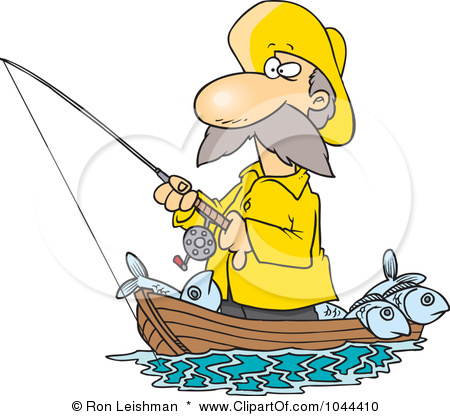 NotesWhat are Grabbers?Grabbers should make the reader feel: curiosity humor wonder sympathy anger sorrow fearmysteryThese feelings cause the reader to want to know what happens next. They get hooked on your story! There are many types of grabbersHow to write a good grabber:1. DialogueHave a character say something. “Why are you eating a tarantula?” my little sister asked.2. Mystery Statement I was eleven when I found the key that would change my life.3. Introduce a placeThe city was bursting full of people on the day I lost my first tooth.4. Shocking Statement I’ll never forget the day my tongue turned purple and green.5. Humorous Statement I didn’t mean to drive my teacher crazy. It just happened that way.6. Question to the readerDon’t you think every boy deserves to have a dog of his own? 7. ActionI screamed and twisted away from the man.